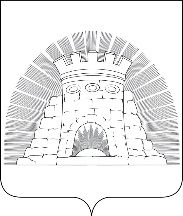 РЕШЕНИЕ №22/1О внесении изменений в Устав			            от 28 декабря 2023 годамуниципального образования городской округ Зарайск Московской области     В целях приведения Устава муниципального образования городской округ Зарайск Московской области в соответствие с действующим законодательством Российской Федерации, руководствуясь Федеральным законом от 06.10.2003 № 131-ФЗ «Об общих принципах организации местного самоуправления в Российской Федерации»,Совет депутатов городского округа Зарайск Московской области решил:1. Внести в Устав муниципального образования городской округ Зарайск Московской области (далее - Устав) следующие изменения и дополнения:1) статью 8 Устава «Полномочия органов местного самоуправления» дополнить частью 4 следующего содержания:«4. Перечень полномочий органов местного самоуправления городского округа Зарайск Московской области по решению вопросов местного значения, перераспределенных в соответствии с частью 1.2 статьи 17 Федерального закона от 06.10.2003 № 131-ФЗ «Об общих принципах организации местного самоуправления в Российской Федерации» законами Московской области, определяется решением Совета депутатов городского округа Зарайск Московской области с указанием в нем реквизитов актуальной редакции соответствующих законов Московской области.»;2) часть 4 статьи 29 Устава «Депутат Совета депутатов городского округа» дополнить пунктом 4.4 следующего содержания: «4.4. Депутат освобождается от ответственности за несоблюдение ограничений и запретов, требований о предотвращении или об урегулировании конфликта интересов и неисполнение обязанностей, установленных Федеральным законом от  06.10.2003 № 131-ФЗ «Об общих принципах организации местного самоуправления в Российской Федерации» и другими федеральными законами в целях противодействия коррупции, в случае, если несоблюдение таких ограничений, запретов и требований, а также неисполнение таких обязанностей признается следствием не зависящих от него обстоятельств в порядке, предусмотренном частями 3 - 6 статьи 13 Федерального закона от 25 декабря 2008 года № 273-ФЗ «О противодействии коррупции»;3) в статье 30 Устава «Глава городского округа»:- часть 8 дополнить пунктом 8.4 следующего содержания:«8.4. Глава городского округа освобождается от ответственности за несоблюдение ограничений и запретов, требований о предотвращении или об урегулировании конфликта интересов и неисполнение обязанностей, установленных Федеральным законом от 06.10.2003 № 131-ФЗ «Об общих принципах организации местного самоуправления в Российской Федерации» и другими федеральными законами в целях противодействия коррупции, в случае, если несоблюдение таких ограничений, запретов и требований, а также неисполнение таких обязанностей признается следствием не зависящих от него обстоятельств в порядке, предусмотренном частями 3 - 6 статьи 13 Федерального закона от 25 декабря 2008 года № 273-ФЗ «О противодействии коррупции»;- часть 15 изложить в редакции следующего содержания:«15. В случае невозможности исполнения главой городского округа своих обязанностей по причинам временной нетрудоспособности, отпуска и в других предусмотренных законодательством случаях, глава городского округа письменным распоряжением возлагает исполнение обязанностей главы городского округа на первого заместителя или одного из заместителей главы городского округа.В случае, если возложить исполнительно-распорядительные полномочия главы городского округа лично главой городского округа не представляется возможным, исполнительно-распорядительные полномочия главы городского округа временно возлагаются на первого заместителя главы городского округа или на одного из заместителей главы городского округа Советом депутатов городского округа.»;4) часть 4 статьи 31 Устава «Администрация городского округа» изложить в редакции следующего содержания:«4. Структура Администрации городского округа утверждается Советом депутатов по представлению главы городского округа.В структуру Администрации городского округа входят:а) первый заместитель главы городского округа;б) заместители главы городского округа;в) отраслевые (функциональные) и территориальные органы Администрации. В структуру Администрации городского округа могут входить органы администрации с правами юридического лица (управления, комитеты), органы Администрации (отделы, секторы), структурные подразделения органов Администрации (отделы, секторы).Функции и полномочия органов Администрации городского округа и их структурных подразделений, а также организация и порядок их деятельности определяются положениями об органах Администрации и их структурных подразделениях, утверждаемыми постановлением главы городского округа, для органов Администрации, являющихся юридическими лицами, - Советом депутатов городского округа.».2. Администрации городского округа Зарайск Московской области направить принятые изменения в Устав муниципального образования городской округ Зарайск Московской области в Управление Министерства юстиции Российской Федерации по Московской области на государственную регистрацию.3. Настоящее решение опубликовать после государственной регистрации в соответствии с частью 8 статьи 44 Федерального закона от 06.10.2003 № 131-ФЗ «Об общих принципах организации местного самоуправления в Российской Федерации» в периодическом печатном издании - «Зарайский вестник» - приложении к общественно-политической газете «За новую жизнь» и разместить на официальном сайте администрации городского округа Зарайск Московской области в сети Интернет.4. Изменения в Устав муниципального образования городской округ Зарайск Московской области вступают в силу после их государственной регистрации и официального опубликования.Председатель Совета депутатов		                                       Е.А. Белкина Глава городского округа Зарайск					  В.А. Петрущенко	  		  